Муниципальное бюджетное дошкольное образовательное учреждение«Детский сад №1 «Сказка» с. Ачхой-Мартан»Ачхой-Мартановского муниципального районаИНФОРМАЦИЯ ПРОФСОЮЗНОГО КОМИТЕТАО ПРОВЕДЁННЫХ КОНСУЛЬТАЦИЙ МОЛОДЫМ СПЕЦИАЛИСТАМ в МБДОУ  «Детский сад №1 «Сказка» с. Ачхой-Мартан».от 17.11.2017г.         В сентябре 2017г. в МБДОУ на профсоюзном собрании был создан Совет молодых педагогов и составлен план работы совета молодых педагогов на 2017-2018 год.         В ноябре месяце, профсоюзным активом детского сада, по плану Совета молодых педагогов детского сада, было проведено консультирование педагогов ДОУ по оказанию  им информационной и  методической помощи   молодым педагогам.         Воспитатели, с большим стажем и опытом работы, поделились с молодыми специалистами своими инновационными методами работы с детьми.       Молодым специалистам детского сада была оказана методическая помощь и проведена консультация председателем профкома А.И.Дубаевой по теме: «Основные проблемы начинающего воспитателя».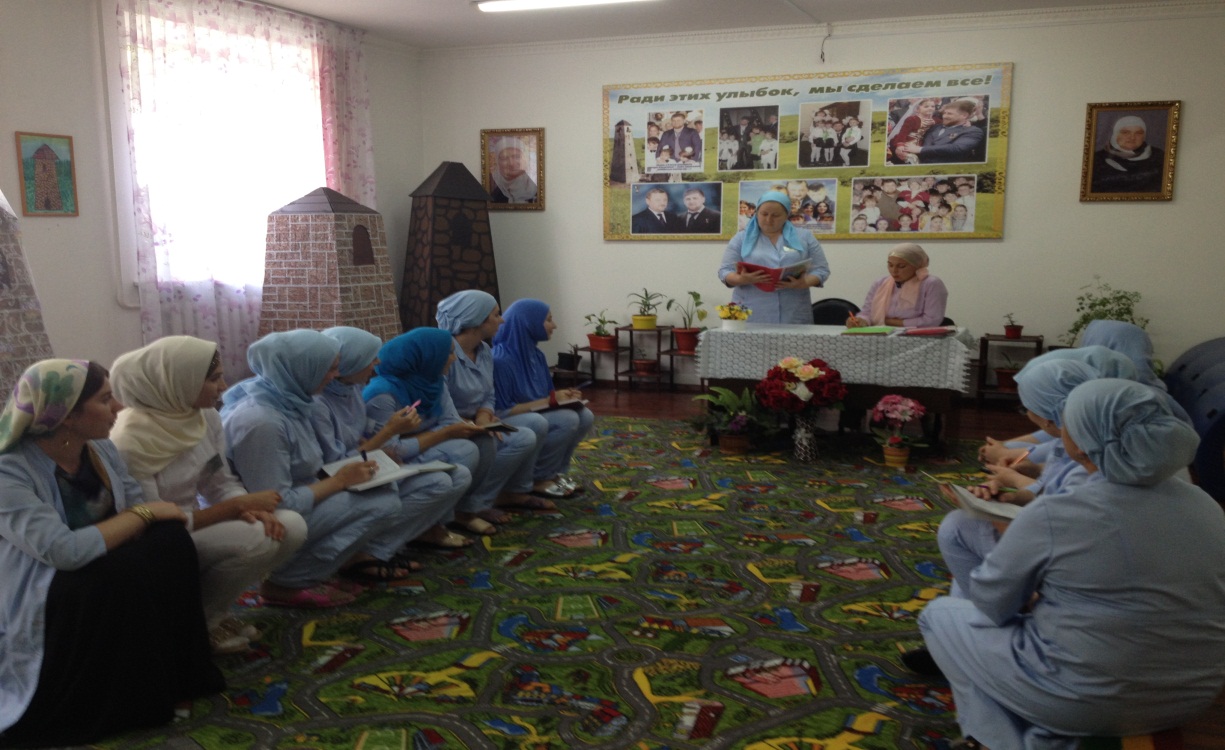 Председатель профкома ________________  А.И.Дубаева